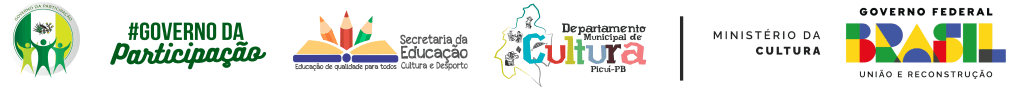 ANEXO I – EDITAL 001/2023CATEGORIAS DE APOIO - AUDIOVISUAL1. RECURSOS DO EDITALO presente edital possui valor total de R$ 97.095,13 distribuídos da seguinte forma:Até R$ 97.095,13 para ​apoio a produção de obras audiovisuais, de curta-metragem e/ou videoclipe.2.DESCRIÇÃO DAS CATEGORIASInciso I do art. 6º da lei nº 195 de 08 de julho de 2022: apoio a produção de obras audiovisuais, de curta-metragem e/ou videoclipeProdução de curtas-metragens:Para este edital, refere-se ao apoio concedido à produção de curta-metragem com duração de até 30 minutos, de (ficção, documentário, animação etc.).Os recursos fornecidos podem ser direcionados para financiar todo o processo de produção, desde o desenvolvimento do projeto até a distribuição do filme.Produção de videoclipes:Para este edital, refere-se ao apoio concedido à produção de videoclipe de artistas locais com duração de 3 a 6 minutos.O fomento à produção de videoclipes envolve o suporte para a criação e produção de vídeos musicais, geralmente para fins de divulgação de artistas e suas músicas. Isso pode incluir recursos financeiros para a contratação de diretores, equipes de produção, locações, equipamentos, pós-produção e distribuição. O objetivo é impulsionar a produção de videoclipes criativos e de qualidade, estimulando a colaboração entre a música e o audiovisual.3. DISTRIBUIÇÃO DE VAGAS E VALORESCATEGORIASQTD DE VAGAS AMPLA CONCORRÊNCIACOTAS PESSOAS NEGRASCOTAS ÍNDIGENASQUANTIDADE TOTAL DE VAGASVALOR MÁXIMO POR PROJETOVALOR TOTAL DA CATEGORIAInciso I | LPG - Apoio a produção de videoclipe, sendo 02, pessoa Jurídica  63110R$ 3.000,00R$ 30.000,00Inciso I LPG - Apoio a produção de documentário, sendo 02, pessoa Jurídica  32106R$ 6.000,00R$ 36.000,00Inciso I | LPG - Apoio a produção de CURTA para Pessoa Jurídica 11002R$ 10.047,56R$ 20.095,12Inciso I | LPG - Apoio a produção de VIDEOCAST21104R$ 1.500,00R$ 6.000,00Inciso I | LPG – INFLUENCE DIGITAL31105R$ 1.000,00R$ 5.000,00